EMPLOYMENT 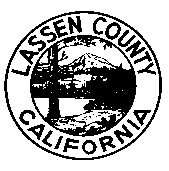  CORRECTIONAL COOK COORDINATORThere is currently an opening at the Adult Detention Facility.  An eligibility list will be established which will be used for up to one year.Salary and Benefits$14.71- $18.44 per hour, plus benefits packageFiling Deadline, May 5, 2017Duties and ResponsibilitiesThe Cook will prepare and cook a variety of food in quantity for a large population of inmates.  The major duties of the job include the ability to:•	Cut and prepare a variety of meat, poultry, and fish.•	Cook and dispense vegetables, salads, desserts, soups and beverages.•	Prepare special diets as directed.•	Supervise and assist in cleaning kitchen facilities and equipment.•	Train and supervise inmate workers.•	Perform related duties as assigned. Minimum QualificationsEducation:	Equivalent to the completion of the twelfth grade.Experience:	One year of experience cooking, organizing and preparing meals.License:	Possession of, or ability to obtain a valid  driver’s license.Selection ProcessApplication materials will be reviewed, and the best qualified applicants will be invited to Susanville to participate in interviews.How to ApplyAn application may be obtained from the Personnel Office listed below or by visiting our website at http://lassencounty.org  . It is your responsibility to provide specific, accurate and complete information describing how you meet the minimum qualifications.  Qualified applicants are invited to submit a required Lassen County application to:Lassen County Personnel Department	 (530) 251-8320 Susanville, California 96130		    Opened April 18, 2017 General Information    is an equal opportunity employer hiring employment eligible applicants.Disabled applicants who require special testing arrangements should contact the Personnel Department prior to the filing deadline.In accordance with the Immigration Reform and Control Act, applicants must provide acceptable proof of identity or authorization to work in the .                                 A thorough background investigation will be conducted prior to employment.  The investigation may include reference checks, fingerprinting, credit check, driver history and inquiry to local, state and federal files to obtain criminal history information.Lassen County requires a pre-employment physical for this position. All applicants who meet the minimum qualifications are not guaranteed advancement through any subsequent phase of the selection process.Selection processes may include, but are not limited to, one or more of the following: application review, competitive screening, written examination, performance examination, and/or oral examination.This bulletin is solely for the purpose of announcing a job opening.  It does not constitute a contract, expressed or implied, and any provisions contained herein may be modified or revised without notice.